         2020 Missionary Adoption Form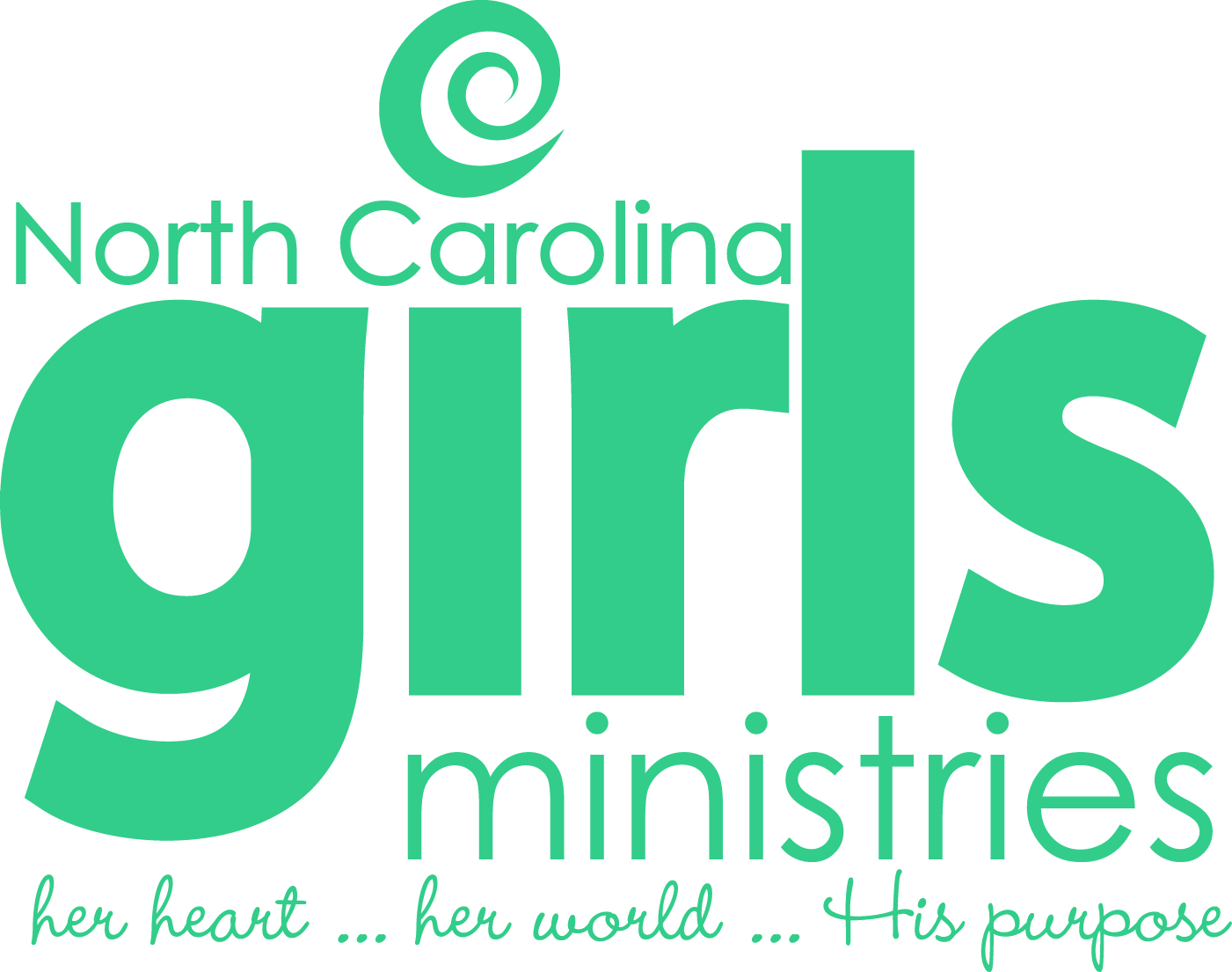 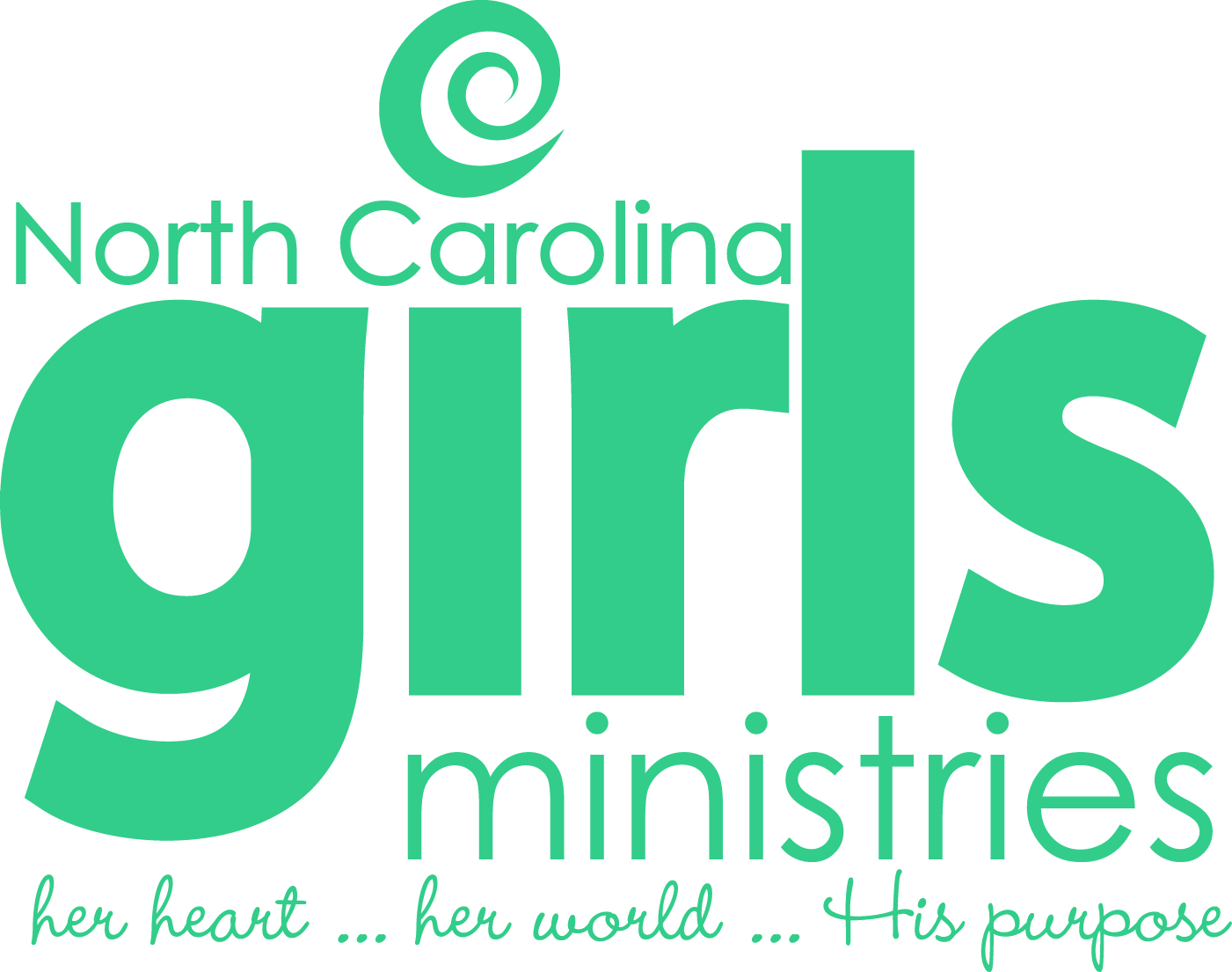 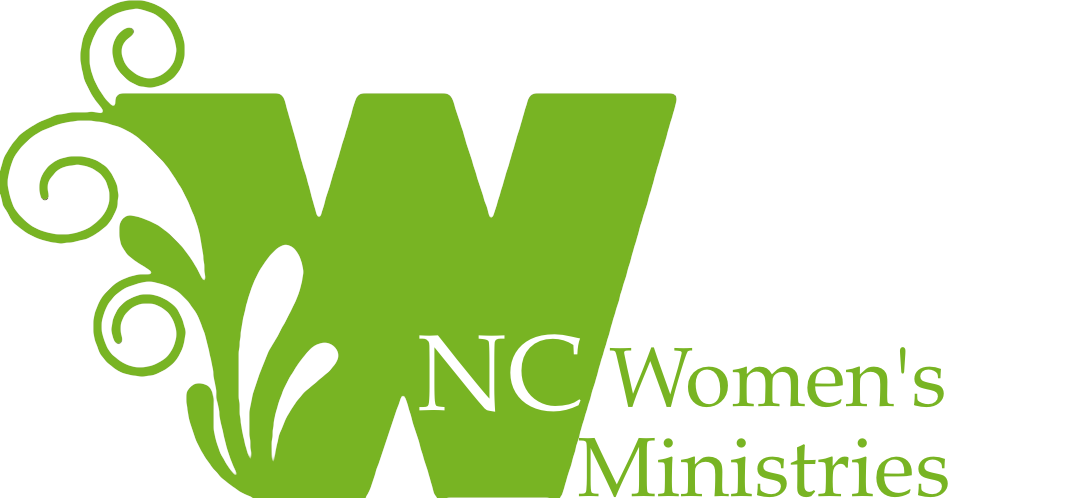 Check one:	 New Adoption	 Renewal Church Name:											Church City: 							Coordinator Name: 																				Address: 											City, State, Zip: 								Email Address: 												Phone:								Name of missionary or MK (missionary kid) your group would like to adopt.1st Choice: 														 Women’s Ministries Group	2nd Choice: 														 MPact Girls ClubsAgreement: Our group accepts responsibility to share special occasions, such as: birthdays, special holidays, and anniversaries, with gifts and cards in as much as we are able. It is our special responsibility to pray and correspond often.Signed										Position							Date				World MissionariesBrinson, Wesley & Crystal (Sensitive Area)	Reese, Caleb, & TirzahCarlock, John and Marcia (Sensitive Area)	Jonathan, Andrew, & AlaynaDaniels, Mickey & Jennifer (Ecuador)	Brooklyn & ColeEshelman, Cecil & Tonya (Russia)	Timothy, Vera, & DeannaHertweck, Dickie & Galen (Philippines)Hurst, Rolly & Heather  (Penasia/Stateside)	Sydney, Chelsea, & HaylieLinneweh, Kent & Leslie (Netherlands)Madel, Jay & Della (Healthcare Min/Stateside)Muirhead, Mark & Laurie (S. America/Stateside)Oakley, Chris & Lenee (Central Europe)	Nathan, Aaron, Matthew, Madelyn, & AbigailPenley, Ashley & Meredith (Ecuador)	Aiden, Rylee, & AmeliaRose, Phyllis (Peru)Smith, Danielle (Sensitive Area)Smith, Glen & Karen (Sensitive Area)Stamp, Jeff & Alisha (Sensitive Area)	Caleb, Nathan, & JuliaWilliams, Natalie (Sensitive Area)Young, Austin & Kayti (Sensitive Area)	Khalid, Nyla, Jad, & NoorUS MissionariesBortner, Steve & Sharon (Chi Alpha)Hargett, Brian & Mindy (Chi Alpha)	Madison & ZacharyKaminer, Paul & Katherine (Native American) Kelly, James & Liisa (Native American)Keys, James & Joy (Native American)Lehmann, Stephen & Belkis (Chi Alpha)	Sofia & Gabriel Lott, Wendy & Donald (Church Planting & Development)Moody, Steven & Beth (Chi Alpha)	Kayligrace, Micah, Malakai & JesseNewell, Joe & Mishael (Chi Alpha)	Josiah & ElijahRoss, Kevin & Elaine (Children’s Ministry)	Rebecca	Staton, Tyler & Paige (Chi Alpha)	Zander, Pax, Beckett, & DashThompson, Randy & Dianne (Children’s Ministry)	Wood, Morris & Maria (Native American)White, Gina & Jared (Chi Alpha)To learn more about NCAG US and World Missions, visit the NCAG Missions website at http://ncag.org/missions/